  Управление образования администрации Балтийского городского округаПРИКАЗ                                                   № 855от «20» октября 2022 годагород БалтийскОб утверждении дипломов победителей и призеров муниципального этапа всероссийской олимпиады школьников в Балтийском городском округе в 2022 – 2023 учебном году    На основании пункта 34 Порядка проведения всероссийской олимпиады школьников, утвержденного приказом Министерства просвещения Российской Федерации от 27 ноября 2020 года № 678, приказа Управления образования администрации БГО от 18.10.2022 года«Об утверждении Порядка проведения муниципального этапа всероссийской олимпиады школьников в общеобразовательных организациях Балтийского городского округа в 2022 – 2023 учебном году»ПРИКАЗЫВАЮ:Утвердить образец диплома победителя муниципального этапа всероссийской олимпиады школьников на территории Балтийского городского округа  (Приложение №1);Утвердить образец диплома призёра муниципального этапа всероссийской олимпиады школьников на территории Балтийского городского округа  (Приложение №2);Заведующей методическим кабинетом Управления образования администрации БГО, Нечаевой И.А.-руководствоваться при награждении победителей и призёров муниципального этапа всероссийской олимпиады школьников данным приказом;      4. Контроль исполнения приказа возложить на Нечаеву И.А., заведующую     методическим кабинетом Управления образования администрации БГО.Заместитель главы администрации – начальник Управления образования администрации БГО                  О.И. МатасоваПриложение №1 к приказу Управления образования администрации БГО № 855 от 20.10. 2022г.Образец диплома победителя муниципального этапа всероссийской олимпиады школьников( Эмблема Всероссийской олимпиады школьников)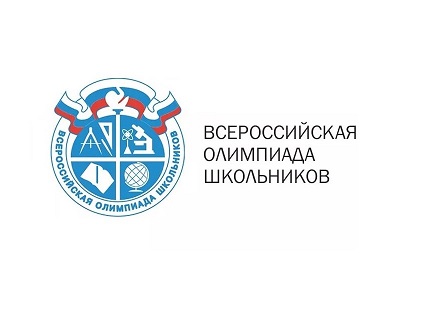 ДИПЛОМпобедителя муниципального этапа всероссийской олимпиады школьниковпо  (наименование учебного предмета)
Награждается (фамилия, имя, отчество полностью)обучающийся (обучающаяся)	                   класса(полное наименование общеобразовательной организации)Дата: г. БалтийскЗаместитель главы администрации  – начальник Управления образования  администрации БГО               О.И. МатасоваРегистрационный номер:Приложение №2 к приказу Управления образования администрации БГО № 855 от 20.10.2022 г.Образец диплома победителя муниципального этапа всероссийской олимпиады школьников( Эмблема Всероссийской олимпиады школьников)ДИПЛОМпризёра  муниципального этапа всероссийской олимпиады школьниковпо  (наименование учебного предмета)
Награждается (фамилия, имя, отчество полностью)обучающийся (обучающаяся)	                   класса(полное наименование общеобразовательной организации)Дата: г. БалтийскЗаместитель главы администрации – начальник Управления образования администрации БГО           О.И. МатасоваРегистрационный номер: